Sreda, 1. 4. 2020Včeraj smo ugotavljali, kdaj sta dva trikotnika skladna, danes pa bomo trikotnike načrtovali.Pri tem potrebujemo dobro ošiljen svinčnik, šestilo, geo trikotnik in radirko. V učbeniku na str. 124 si oglej prvi rešen primer.Še vedno velja, da komentarjev, ki so napisani z modro barvo, ni potrebno prepisovati v zvezek.Zapis v zvezek:                  Načrtovanje ali konstrukcija trikotnikovRisanje s šestilom in ravnilom imenujemo načrtovanje ali konstrukcija.Potek načrtovanja:Preberemo nalogo in pregledno izpišemo podatke.Narišemo skico.  Na njej označimo oglišča in stranice. Po dogovoru trikotnike vedno načrtamo pozitivno orientirane. Če so med podatki koti, jih tudi označimo na skici. Na skici obkrožimo dane podatke.Načrtamo trikotnik.Rešitev preverimo.Poznamo dolžine vseh treh stranic trikotnika (pravilo sss)Načrtaj trikotnik s podatki: a = 5 cm, b = 3,8 cm in c = 4,5 cm.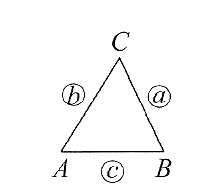 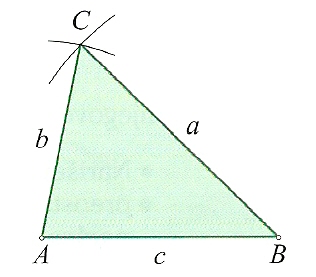                                           3. 